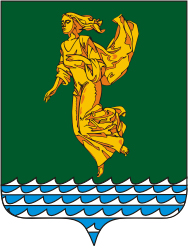 В соответствии с Гражданским кодексом Российской Федерации, Федеральным законом от 06.10.2003 года № 131-ФЗ «Об общих принципах организации местного самоуправления в Российской Федерации», Федеральным законом от 21.07.2005 года               № 115-ФЗ «О концессионных соглашениях», руководствуясь Уставом Ангарского городского округа, Дума Ангарского городского округаРЕШИЛА:1. Утвердить Положение о концессионных соглашениях, заключаемых в отношении муниципального имущества Ангарского городского округа (приложение № 1 к настоящему решению).2. Настоящее решение вступает в силу после его официального опубликования (обнародования).3. Опубликовать настоящее решение в газете «Ангарские ведомости».Председатель Думы	  	     	                                                                     А.А. ГородскойМэр                                                                                                                               С.А. ПетровПриложение № 1к решению ДумыАнгарского городского округаот 29.08.2017 года № 320-39/01рДПОЛОЖЕНИЕо концессионных соглашениях, заключаемых в отношениимуниципального имущества Ангарского городского округаГлава 1. ОБЩИЕ ПОЛОЖЕНИЯ1.1. Настоящее Положение разработано в соответствии с Федеральным законом     от 21.07.2005года  № 115-ФЗ «О концессионных соглашениях» (далее – Федеральный закон «О концессионных соглашениях»). Отношения, возникающие в связи с подготовкой, заключением, исполнением, изменением и прекращением концессионных соглашений, регулирует Федеральный закон «О концессионных соглашениях».Настоящее Положение устанавливает:1) 	обязанности и полномочия отраслевых (функциональных) органов администрации Ангарского городского округа по организации, подготовке и проведению конкурсов на право заключения концессионных соглашений в отношении имущества, находящегося в муниципальной собственности Ангарского городского округа;2)	организацию подготовки и принятия решений о заключении концессионных соглашений;3)	порядок предоставления концессионерам в аренду (субаренду) земельных участков, на которых располагаются объекты концессионных соглашений и (или) которые необходимы для осуществления концессионерами деятельности, предусмотренной концессионными соглашениями;4)	порядок осуществления контроля за исполнением обязательств по концессионным соглашениям;5)	иное, касающееся заключения и исполнения концессионных соглашений.По концессионному соглашению одна сторона (концессионер) обязуется за свой счет создать и (или) реконструировать определенное этим соглашением недвижимое имущество или недвижимое имущество и движимое имущество, технологически связанные между собой и предназначенные для осуществления деятельности, предусмотренной концессионным соглашением (далее – объект концессионного соглашения), право собственности на которое принадлежит или будет принадлежать другой стороне (концеденту), осуществлять деятельность с использованием (эксплуатацией) объекта концессионного соглашения, а концедент обязуется предоставить концессионеру на срок, установленный этим соглашением, права владения и пользования объектом концессионного соглашения для осуществления указанной деятельности.1.2. Концедентом является Ангарский городской округ, от имени которого выступает администрация Ангарского городского округа. Полномочия концедента при заключении и исполнении концессионных соглашений осуществляет Комитет по управлению муниципальным имуществом администрации Ангарского городского округа (далее –  Комитет).В случае, если при осуществлении концессионером деятельности, предусмотренной концессионным соглашением, объектом которого являются объекты теплоснабжения, централизованные системы горячего водоснабжения, холодного водоснабжения и (или) водоотведения, отдельные объекты таких систем, реализация концессионером производимых товаров, выполнение работ, оказание услуг осуществляются по регулируемым ценам (тарифам) и (или) с учетом установленных надбавок к ценам (тарифам), и если концеденту не переданы в соответствии с законодательством Иркутской области полномочия по тарифному регулированию, утверждению инвестиционных программ организаций, осуществляющих регулируемые виды деятельности, а также возмещению недополученных доходов, экономически обоснованных расходов таких организаций, то в качестве третьей самостоятельной стороны концессионного соглашения в обязательном порядке участвует Иркутская область, в лице уполномоченного органа Иркутской области (далее – уполномоченный орган Иркутской области).На Комитет возлагается организация проведения конкурсов и заключение концессионных соглашений.Администрация Ангарского городского округа является органом, уполномоченным от имени Ангарского городского округа рассматривать предложения о заключении концессионного соглашения в соответствии с настоящим Положением.1.3. Концессионером является индивидуальный предприниматель, российское или иностранное юридическое лицо либо действующие без образования юридического лица по договору простого товарищества (договору о совместной деятельности) два и более указанных юридических лица.Сторонами концессионного соглашения, объектом которого являются объекты теплоснабжения, централизованные системы горячего водоснабжения, холодного водоснабжения и (или) водоотведения, отдельные объекты таких систем, концессионером не могут являться иностранное юридическое лицо, организация и другое корпоративное образование, обладающие гражданской правоспособностью, созданные в соответствии с законодательством иностранного государства, не имеющие аккредитованных филиалов, представительства на территории Российской Федерации, либо два и более юридических лица, которые действуют по договору простого товарищества (договору о совместной деятельности) и в числе которых имеются указанные иностранные юридические лица.1.4. Определение стороны, несущей расходы по государственной регистрации права владения и пользования концессионера недвижимым имуществом, входящим в состав объекта концессионного соглашения, недвижимым имуществом, предоставленным концессионеру в качестве обременения права собственности концедента, устанавливается концессионным соглашением.1.5. Настоящее Положение подлежит применению, когда объектом концессионного соглашения являются объекты муниципальной собственности Ангарского городского округа, указанные в части 1 статьи 4 Федерального закона «О концессионных соглашениях». 1.6. Решение о заключении концессионного соглашения оформляется  постановлением администрации Ангарского городского округа. Подготовка проекта постановления администрации Ангарского городского округа о принятии решения о заключении концессионного соглашения осуществляется Комитетом.1.7. Стоимость имущества, переданного по концессионному соглашению, определяется в размере рыночной стоимости. Оценку объекта, передаваемого по концессионному соглашению, осуществляет Комитет.1.8. Размер концессионной платы, форма, порядок и сроки ее внесения устанавливаются концессионным соглашением в соответствии с решением о заключении концессионного соглашения и главой 8 настоящего Положения.1.9. Перечень объектов, в отношении которых планируется заключение концессионных соглашений, готовится Комитетом и утверждается постановлением администрации Ангарского городского округа ежегодно до 1 февраля текущего календарного года. Указанный перечень после его утверждения подлежит размещению Комитетом на официальном сайте Ангарского городского округа в информационно-телекоммуникационной сети «Интернет», а также на официальном сайте Российской Федерации в информационно-телекоммуникационной сети «Интернет» для размещения информации о проведении торгов, определенном Правительством Российской Федерации. Указанный перечень носит информационный характер. Отсутствие в перечне какого-либо объекта не является препятствием для заключения концессионного соглашения с лицами, выступающими с инициативой заключения концессионного соглашения, в соответствии с пунктом 7.1 настоящего Положения.Отраслевые (функциональные) органы администрации Ангарского городского округа, курирующие сферу деятельности, которую концессионер планирует осуществлять согласно концессионному соглашению (далее – отраслевые (функциональные) органы администрации Ангарского городского округа), не позднее двух месяцев до наступления срока, указанного в пункте 1.9 настоящего Положения, направляют в Комитет предложения по включению в перечень объектов, в отношении которых планируется заключение концессионных соглашений, по форме согласно Приложению № 1 к настоящему Положению.В случае включения в указанный перечень объектов, в отношении которых планируется заключение концессионных соглашений, объектов теплоснабжения, централизованных систем горячего водоснабжения, холодного водоснабжения и (или) водоотведения, отдельных объектов таких систем Комитет размещает на указанных в первом абзаце настоящего пункта официальных сайтах в информационно-телекоммуникационной сети «Интернет» сведения о порядке получения копии подготовленного отчета о техническом обследовании имущества, предлагаемого к включению в объект концессионного соглашения, в соответствии с требованиями нормативных правовых актов Российской Федерации в сфере теплоснабжения, сфере водоснабжения и водоотведения.1.10. Заключение концессионного соглашения производится в соответствии с примерными соглашениями, предусмотренными частью 4 статьи 10 Федерального закона «О концессионных соглашениях».Концессионное соглашение может быть изменено и прекращено по соглашению сторон с соблюдением условий, предусмотренных статьей 13 Федерального закона «О концессионных соглашениях».1.11. Сообщения о проведении открытых конкурсов на право заключения концессионных соглашений и сообщения о результатах проведения конкурсов публикуются в газете «Ангарские ведомости» и размещаются на официальном сайте Ангарского городского округа в информационно-телекоммуникационной сети «Интернет».При проведении открытых конкурсов сведения, информация, предусмотренные Федеральным законом «О концессионных соглашениях», подлежат размещению на официальном сайте Российской Федерации в информационно-телекоммуникационной сети «Интернет» для размещения информации о проведении торгов, определенном Правительством Российской Федерации.Протоколы конкурсной комиссии, предусмотренные Федеральным законом «О концессионных соглашениях», размещаются на официальном сайте Российской Федерации в информационно-телекоммуникационной сети «Интернет» для размещения информации о проведении торгов, определенном Правительством Российской Федерации, в течение трех дней со дня их подписания.1.12. Финансирование расходов на реализацию данного Положения осуществляется за счет средств бюджета Ангарского городского округа (проведение технического обследования, проведение конкурсов, проведение независимой оценки объектов, передаваемых по концессионному соглашению, и рыночной стоимости концессионной платы).1.13. В случае, если при заключении концессионного соглашения планируются создание и (или) реконструкция объекта, части которого находятся или будут находиться в собственности разных публично-правовых образований, указанными публично-правовыми образованиями до объявления о проведении конкурса на право заключения концессионного соглашения заключается соглашение о проведении совместного конкурса в соответствии с Федеральным законом «О концессионных соглашениях».1.14. Срок действия концессионного соглашения устанавливается концессионным соглашением в соответствии с Федеральным законом «О концессионных соглашениях».Глава 2. ОРГАНИЗАЦИЯ РАБОТЫ ПО ПОДГОТОВКЕ РЕШЕНИЯО ЗАКЛЮЧЕНИИ КОНЦЕССИОННОГО СОГЛАШЕНИЯ2.1. Подготовка конкурсной документации, в том числе условий концессионных соглашений, осуществляется Комитетом совместно с отраслевым (функциональным) органом администрации Ангарского городского округа, согласовывается с отделом по стратегическому развитию территории администрации Ангарского городского округа, Комитетом по экономике и финансам администрации Ангарского городского округа, комитетом по правовой и кадровой политике администрации Ангарского городского округа, и с заместителями мэра Ангарского городского округа в соответствии с распределением обязанностей.2.2. Для подготовки проекта постановления администрации Ангарского городского округа о принятии решения о заключении концессионного соглашения отраслевые (функциональные) органы администрации Ангарского городского округа предоставляют в Комитет, отдел по стратегическому развитию территории администрации Ангарского городского округа и Комитет по экономике и финансам администрации Ангарского городского округа предложения (с приложением необходимых документов), включающие условия концессионного соглашения и критерии конкурса, а именно:1)	обязательства концессионера по созданию и (или) реконструкции объекта концессионного соглашения, соблюдению сроков его создания и (или) реконструкции;2) 	срок сдачи в эксплуатацию созданного и (или) реконструированного объекта концессионного соглашения с установленными концессионным соглашением технико-экономическими показателями;3)	предоставление концедентом во владение и в пользование концессионера муниципального имущества, образующего единое целое с объектом концессионного соглашения и (или) предназначенного для использования по общему назначению для осуществления концессионером деятельности, предусмотренной концессионным соглашением (с указанием состава и описания такого имущества, цели и сроков его использования (эксплуатации) концессионером), и установления обязательств концессионера в отношении такого имущества по его модернизации, замене морально устаревшего и физически изношенного оборудования новым, более производительным оборудованием, иному улучшению характеристик и эксплуатационных свойств такого имущества, а также по осуществлению за свой счет страхования риска его случайной гибели и (или) случайного повреждения;4)	сведения об имуществе, созданном или приобретенном концессионером при исполнении концессионного соглашения и не являющимся объектом концессионного соглашения;5)	цели и срок использования (эксплуатации) объекта концессионного соглашения;6)	о действиях (бездействии) концедента или концессионера, являющихся существенными нарушениями условий концессионного соглашения;7)	способы обеспечения исполнения концессионером обязательств по концессионному соглашению (предоставление безотзывной банковской гарантии, передача концессионером концеденту в залог прав концессионера по договору банковского вклада (депозита), осуществление страхования риска ответственности концессионера за нарушение обязательств по концессионному соглашению), размеры предоставляемого обеспечения и срок, на который оно предоставляется;8)	размер и форма имущественной ответственности сторон концессионного соглашения за неисполнение или ненадлежащее исполнение своих обязательств по концессионному соглашению;9)	порядок распоряжения концессионером объектом концессионного соглашения;10)	обязательства концессионера по осуществлению деятельности, предусмотренной концессионным соглашением;11)	предложения о требованиях, которые предъявляются к участникам конкурса (в том числе требования к их квалификации, профессиональным, деловым качествам) и в соответствии с которыми проводится предварительный отбор участников конкурса.В случае, если объектом концессионного соглашения будут являться объекты теплоснабжения, централизованные системы горячего водоснабжения, холодного водоснабжения и (или) водоотведения, отдельные объекты таких систем, то требования, которые предъявляются к участникам конкурса, в том числе, требования к их квалификации, профессиональным, деловым качествам, и в соответствии с которыми проводится предварительный отбор участников конкурса, не устанавливаются; 12)	предложения о критериях конкурса и параметрах критериев конкурса, предусмотренных статьями 24 и 47 Федерального закона «О концессионных соглашениях»;13)	состав и описание, в том числе технико-экономические показатели, объекта концессионного соглашения;14)	объем инвестиций в создание и (или) реконструкцию объекта концессионного соглашения, а также в модернизацию, замену иного передаваемого концедентом концессионеру по концессионному соглашению имущества, улучшение его характеристик и эксплуатационных свойств;15)	срок действия концессионного соглашения;16)	расчеты срока окупаемости инвестиций в создание и (или) реконструкцию объекта концессионного соглашения, а также в модернизацию, замену иного передаваемого концедентом концессионеру по концессионному соглашению имущества, улучшение его характеристик и эксплуатационных свойств;17)	обязательства концедента по финансированию части расходов на создание и (или) реконструкцию объекта концессионного соглашения, а также на модернизацию, замену иного передаваемого концедентом концессионеру по концессионному соглашению имущества, улучшение его характеристик и эксплуатационных свойств, расходов на использование (эксплуатацию) указанного объекта, по предоставлению гарантий концессионеру;18)	сведения о распределении продукции и доходов, полученных концессионером в результате осуществления деятельности, предусмотренной концессионным соглашением;19)	размер концессионной платы, форму или формы, порядок и сроки ее внесения;20)	порядок и условия установления и изменения цен (тарифов) на производимые товары, выполняемые работы, оказываемые услуги и надбавок к ценам (тарифам) при осуществлении деятельности, предусмотренной концессионным соглашением;21)	обязательства концессионера по реализации производимых товаров, выполнению работ, оказанию услуг по регулируемым ценам (тарифам) и в соответствии с установленными надбавками к ценам (тарифам);22)	порядок предоставления концессионером потребителям льгот (в том числе льгот по оплате товаров, работ, услуг);23)	обязательства концессионера по реализации производимых товаров, выполнению работ, оказанию услуг на внутреннем рынке в течение срока, установленного концессионным соглашением;24)	предложения по объемам производства товаров, выполнения работ, оказания услуг при осуществлении деятельности, предусмотренной концессионным соглашением.25) 	срок передачи концессионеру объекта концессионного соглашения;26) 	порядок предоставления концессионеру земельных участков, предназначенных для осуществления деятельности, предусмотренной концессионным соглашением, и срок заключения с концессионером договоров аренды (субаренды) этих земельных участков (в случае, если заключение договоров аренды (субаренды) земельных участков необходимо для осуществления деятельности, предусмотренной концессионным соглашением), размер арендной платы (ставки арендной платы) за пользование земельным участком или земельными участками в течение срока действия концессионного соглашения либо формула расчета размера арендной платы (ставки арендной платы) за пользование земельным участком или земельными участками исходя из обязательных платежей, установленных законодательством Российской Федерации и связанных с правом владения и пользования концедента земельным участком, в течение срока действия концессионного соглашения;27) 	порядок возмещения расходов сторон в случае досрочного расторжения концессионного соглашения;28) 	обязательства концедента и (или) концессионера по подготовке территории, необходимой для создания и (или) реконструкции объекта концессионного соглашения и (или) для осуществления деятельности, предусмотренной концессионным соглашением;29) 	объем валовой выручки, получаемой концессионером в рамках реализации концессионного соглашения, в том числе на каждый год срока действия концессионного соглашения, если объектом концессионного соглашения является имущество, предусмотренное пунктом 11 части 1 статьи 4 Федерального закона «О концессионных соглашениях», и реализация концессионером производимых товаров, выполнение работ, оказание услуг осуществляются по регулируемым ценам (тарифам) и (или) с учетом установленных надбавок к ценам (тарифам);30) 	обязательства по привлечению инвестиций в объеме, который концессионер обязуется обеспечить в целях создания и (или) реконструкции объекта концессионного соглашения в течение всего срока действия концессионного соглашения, а также порядок возмещения расходов концессионера, подлежащих возмещению в соответствии с законодательством Российской Федерации в сфере регулирования цен (тарифов) и не возмещенных ему на момент окончания срока действия концессионного соглашения, в случае, если при осуществлении концессионером деятельности, предусмотренной концессионным соглашением, реализация концессионером производимых товаров, выполнение работ, оказание услуг осуществляются по регулируемым ценам (тарифам) и (или) с учетом установленных надбавок к ценам (тарифам) и объектом концессионного соглашения не являются объекты теплоснабжения, централизованные системы горячего водоснабжения, холодного водоснабжения и (или) водоотведения, отдельные объекты таких систем.В отношении объектов теплоснабжения, централизованных систем горячего водоснабжения, холодного водоснабжения и (или) водоотведения, отдельных объектов таких систем наряду с вышеуказанными условиями:31) 	значения долгосрочных параметров регулирования деятельности концессионера (долгосрочных параметров регулирования тарифов, определенных в соответствии с нормативными правовыми актами Российской Федерации в сфере водоснабжения и водоотведения, долгосрочных параметров государственного регулирования цен (тарифов) в сфере теплоснабжения, определенных в соответствии с нормативными правовыми актами Российской Федерации в сфере теплоснабжения) в случае, если реализация концессионером производимых товаров, выполнение работ, оказание услуг осуществляются по регулируемым ценам (тарифам) и (или) с учетом установленных надбавок к ценам (тарифам);32) 	задание и основные мероприятия, определенные в соответствии со статьей 22 Федерального закона «О концессионных соглашениях», с описанием основных характеристик таких мероприятий;33) 	предельный размер расходов на создание и (или) реконструкцию объекта концессионного соглашения, которые предполагается осуществлять в течение всего срока действия концессионного соглашения концессионером без учета расходов, источником финансирования которых является плата за подключение (технологическое присоединение);34) 	плановые значения показателей надежности, качества, энергетической эффективности объектов централизованных систем горячего водоснабжения, холодного водоснабжения и (или) водоотведения, плановые значения показателей надежности и энергетической эффективности объектов теплоснабжения, плановые значения иных предусмотренных конкурсной документацией технико-экономических показателей данных систем и (или) объектов;35) 	порядок возмещения фактически понесенных расходов концессионера, подлежащих возмещению в соответствии с нормативными правовыми актами Российской Федерации в сфере теплоснабжения, в сфере водоснабжения и водоотведения и не возмещенных ему на момент окончания срока действия концессионного соглашения, в случае, если реализация концессионером производимых товаров, выполнение работ, оказание услуг осуществляются по регулируемым ценам (тарифам) и (или) с учетом установленных надбавок к ценам (тарифам);36) 	обязательства концессионера в отношении всего незарегистрированного недвижимого имущества по обеспечению государственной регистрации права собственности концедента на указанное имущество, в том числе по выполнению кадастровых работ и осуществлению государственной регистрации права собственности концедента на имущество, а также государственной регистрации обременения данного права в соответствии с частью 15 статьи 3 Федерального закона «О концессионных соглашениях» в срок, равный одному году с даты вступления в силу концессионного соглашения;37) 	возможность переноса сроков реализации инвестиционных обязательств концессионера, являющегося регулируемой организацией, осуществляющей деятельность в сфере тепло-, водоснабжения, водоотведения, в случае принятия Правительством Российской Федерации соответствующего решения, предусмотренного Федеральным законом от 30 декабря 2012 года      № 291-ФЗ «О внесении изменений в отдельные законодательные акты Российской Федерации в части совершенствования регулирования тарифов в сфере электроснабжения, теплоснабжения, газоснабжения, водоснабжения и водоотведения», в связи с существенным ухудшением экономической конъюнктуры;38) 	иные предусмотренные федеральными законами существенные условия.2.3. Отдел по стратегическому развитию территории администрации Ангарского городского округа и Комитет по экономике и финансам администрации Ангарского городского округа, рассмотрев представленные отраслевыми (функциональными) органами администрации Ангарского городского округа предложения об условиях концессионного соглашения, о критериях конкурса, параметры критериев конкурса, указанные в пункте 2.2 настоящего Положения, направляют в течение десяти рабочих дней в Комитет заключение о согласовании представленных предложений об условиях концессионного соглашения, критериях конкурса, параметрах критериев конкурса, либо заключение об отказе в согласовании с аргументированными разъяснениями. Отдел по стратегическому развитию территории администрации Ангарского городского округа и Комитет по экономике и финансам администрации Ангарского городского округа вправе направить в Комитет свои предложения об условиях концессионного соглашения, критериях конкурса, параметрах критериев конкурса.Комитет на основании представленных заключений отдела по стратегическому развитию территории администрации Ангарского городского округа и Комитета по экономике и финансам администрации Ангарского городского округа, предложений отраслевых (функциональных) органов администрации Ангарского городского округа осуществляет в течение пяти рабочих дней подготовку проекта постановления администрации Ангарского городского округа о принятии решения о заключении концессионного соглашения и его согласование с комитетом по правовой и кадровой политике администрации Ангарского городского округа.Комитет в случае получения заключения об отказе в согласовании представленных предложений об условиях концессионного соглашения, критериях конкурса, параметрах критериев конкурса в течение трех рабочих дней направляет в отраслевые (функциональные) органы администрации Ангарского городского округа, от которых представлены предложения об условиях концессионного соглашения и критерии конкурса, вышеуказанные отрицательные заключения в целях устранения замечаний, с указанием срока исполнения для устранения замечаний. В случае, если объектом по концессионному соглашению являются объекты теплоснабжения, централизованные системы горячего водоснабжения, холодного водоснабжения и (или) водоотведения, отдельные объекты таких систем, согласование долгосрочных параметров деятельности концессионера и метода долгосрочного регулирования тарифов осуществляется в порядке, установленном Правительством Российской Федерации в соответствии с Федеральным законом «О концессионных соглашениях». Направление в службу по тарифам Иркутской области (в случае осуществления ею регулирования цен (тарифов) документов, предусмотренных действующим законодательством в сфере теплоснабжения, водоснабжения и водоотведения, осуществляется отраслевым (функциональным) органом администрации Ангарского городского округа после согласования с отделом по стратегическому развитию территории администрации Ангарского городского округа, Комитетом по экономике и финансам администрации Ангарского городского округа и с заместителями мэра Ангарского городского округа.Глава 3. ОРГАНИЗАЦИЯ И ПРОВЕДЕНИЕ КОНКУРСАНА ПРАВО ЗАКЛЮЧЕНИЯ КОНЦЕССИОННОГО СОГЛАШЕНИЯ3.1. Организация и проведение конкурса на право заключения концессионных соглашений (далее – конкурс) возлагается на Комитет.Для проведения конкурса создается конкурсная комиссия в соответствии с Федеральным законом «О концессионных соглашениях». 3.2. В целях организации и проведения конкурса Комитет:1)	размещает на официальном сайте Ангарского городского округа в информационно-телекоммуникационной сети «Интернет» разъяснения положений конкурсной документации с приложением содержания запроса без указания заявителя, от которого поступил запрос;2)	вносит изменения в конкурсную документацию в порядке и на условиях, установленных Федеральным законом «О концессионных соглашениях»;3)	размещает конкурсную документацию на официальном сайте Российской Федерации в информационно-телекоммуникационной сети «Интернет» для размещения информации о проведении торгов, определенном Правительством Российской Федерации, в срок, предусмотренный законодательством Российской Федерации, одновременно с размещением сообщения о проведении открытого конкурса.В случае проведения закрытого конкурса, конкурсная комиссия предоставляет конкурсную документацию лицам, которым направлено приглашение принять участие в закрытом конкурсе, в порядке и в сроки, которые установлены конкурсной документацией. 3.3. Комитет обеспечивает деятельность конкурсной комиссии, в том числе:1)	опубликование и размещение конкурсной комиссией сообщения о проведении открытого  конкурса в порядке, установленном пунктом 1.11 настоящего Положения;2)	опубликование и размещение конкурсной комиссией сообщения о внесении изменений в конкурсную документацию, а также направление указанного сообщения лицам в соответствии с решением о заключении концессионного соглашения;3)	принятие конкурсной комиссией заявок на участие в конкурсе;4)	предоставление конкурсной комиссией лицам, которые предоставили заявки на участие в конкурсе, конкурсной документации и разъяснений положений конкурсной документации;5)	рассмотрение конкурсной комиссией заявок на участие в конкурсе и вскрытие конвертов;6)	уведомление конкурсной комиссией участников конкурса о результатах проведения конкурса;7)	опубликование и размещение конкурсной комиссией сообщения о результатах проведения конкурса;8)	осуществление конкурсной комиссией иных полномочий, установленных федеральными законами.3.4. Комитет от имени концедента заключает договоры о задатках, принимает от заявителей задатки, возвращает суммы задатков заявителям, не допущенным к участию в конкурсе, заявителю в случае объявления конкурса несостоявшимся, а также участникам конкурса, не признанным победителями конкурса.Возврат сумм задатков заявителям и участникам конкурса осуществляется Комитетом при наличии обстоятельств, указанных в Федеральном законе «О концессионных соглашениях».Комитет перечисляет средства, полученные от победителя конкурса в виде задатка, не позднее семи календарных дней со дня подписания протокола о результатах проведения конкурса, на счета органов Федерального казначейства для перечисления в бюджет Ангарского городского округа.Глава 4. ЗАКЛЮЧЕНИЕ КОНЦЕССИОННОГО СОГЛАШЕНИЯ4.1. Комитет в течение пяти рабочих дней со дня подписания членами конкурсной комиссии протокола о результатах проведения конкурса направляет победителю конкурса экземпляр указанного протокола, проект концессионного соглашения, включающий в себя условия этого соглашения, определенные решением о заключении концессионного соглашения, конкурсной документацией и представленным победителем конкурса конкурсным предложением, а также иные предусмотренные Федеральным законом «О концессионных соглашениях», другими федеральными законами условия. Концессионное соглашение должно быть подписано в срок, установленный конкурсной документацией и указанный в сообщении о проведении конкурса.После дня подписания членами конкурсной комиссии протокола о результатах проведения конкурса Комитет на основании решения о заключении концессионного соглашения может проводить переговоры в форме совместных совещаний с победителем конкурса или с иным лицом, в отношении которого принято решение о заключении концессионного соглашения, в целях обсуждения условий концессионного соглашения и их возможного изменения по результатам переговоров. По результатам переговоров не могут быть изменены условия соглашения, если указанные условия являлись критериями конкурса и (или) их содержание определялось на основании конкурсного предложения лица, в отношении которого принято решение о заключении концессионного соглашения. Срок и порядок проведения переговоров определяются конкурсной документацией. Конкурсной документацией должны быть предусмотрены условия концессионного соглашения, которые не подлежат изменению в ходе переговоров, и (или) условия, которые подлежат изменению с соблюдением предусмотренного конкурсной документацией порядка. Сообщение о заключении концессионного соглашения подлежит опубликованию в порядке и в сроки, которые установлены в решении о заключении концессионного соглашения.4.2. В случае отказа или уклонения победителя конкурса от подписания в установленный срок концессионного соглашения Комитет вправе без дополнительного поручения предложить заключить концессионное соглашение участнику конкурса, конкурсное предложение которого по результатам рассмотрения и оценки конкурсных предложений содержит лучшие условия, следующие после условий, предложенных победителем конкурса. Комитет направляет такому участнику конкурса проект концессионного соглашения, включающий в себя условия соглашения, определенные решением о заключении концессионного соглашения, конкурсной документацией и представленным таким участником конкурса конкурсным предложением. Концессионное соглашение должно быть подписано в срок, установленный конкурсной документацией, указанный в сообщении о проведении конкурса и исчисляемый со дня направления такому участнику конкурса проекта концессионного соглашения. Победителю конкурса, не подписавшему в установленный срок концессионного соглашения, внесенный им задаток не возвращается. В случае если до установленного конкурсной документацией дня подписания концессионного соглашения участник конкурса, которому концедент предложил заключить концессионное соглашение, не представил концеденту документы, предусмотренные конкурсной документацией и подтверждающие обеспечение исполнения обязательств по концессионному соглашению, концедент принимает решение об отказе в заключении концессионного соглашения с таким участником конкурса и об объявлении конкурса несостоявшимся.Решение о заключении концессионного соглашения без проведения конкурса (в случае признания конкурса несостоявшимся, а также в иных предусмотренных федеральным законом случаях) принимается администрацией Ангарского городского округа.В случае если после направления Комитетом победителю конкурса, иному участнику конкурса либо заявителю, участнику конкурса при заключении концессионного соглашения соответственно документов, установлено, что в отношении такого лица принято решение о его ликвидации или о прекращении им деятельности в качестве индивидуального предпринимателя либо арбитражным судом принято решение о признании такого лица банкротом и об открытии конкурсного производства в отношении его, администрация Ангарского городского округа принимает решение об отказе в заключении концессионного соглашения с таким лицом и в пятидневный срок со дня принятия этого решения направляет его такому лицу. 4.3. В случае объявления конкурса несостоявшимся администрация Ангарского городского округа с учетом рекомендаций конкурсной комиссии (в части соответствия единственного участника требованиям, установленным конкурсной документацией), и по результатам рассмотрения предоставленного единственным участником конкурса конкурсного предложения, в случае, если это предложение соответствует требованиям конкурсной документации, в том числе критериям конкурса, принимает решение о заключении концессионного соглашения с единственным участником конкурса в соответствии с условиями, содержащимися в предоставленном им конкурсном предложении.4.4. В случае заключения концессионного соглашения без проведения конкурса (при объявлении конкурса несостоявшимся) Комитет не позднее, чем через пять рабочих дней  направляет заявителю либо участнику конкурса, которому предлагается заключить указанное соглашение, проект концессионного соглашения, соответствующий решению о заключении концессионного соглашения, конкурсной документации.4.5. Права и обязанности, осуществляемые уполномоченным органом Иркутской области, участвующим в концессионном соглашении в качестве самостоятельной стороны, устанавливаются концессионным соглашением на основании решения о заключении концессионного соглашения и конкурсной документацией.4.6. Перемена лиц по концессионному соглашению путем уступки требования или перевода долга допускается с согласия администрации Ангарского городского округа.4.7. В случае изменения условий концессионного соглашения, объектом которого являются объекты теплоснабжения, централизованные системы горячего водоснабжения, холодного водоснабжения и (или) водоотведения, отдельные объекты таких систем, необходимо согласие Управления Федеральной антимонопольной службы по Иркутской области.В случае изменения значений долгосрочных параметров регулирования деятельности концессионера (долгосрочных параметров регулирования тарифов, определенных в сфере водоснабжения и водоотведения, долгосрочных параметров регулирования цен (тарифов) в сфере теплоснабжения) требуется получение предварительного согласия службы по тарифам Иркутской области (в случае осуществления ею регулирования цен (тарифов). Предложения с изменениями условий концессионного соглашения и (или) значений долгосрочных параметров направляются концессионером в Комитет, который рассматривает поступившие предложения совместно с Управлением по капитальному строительству, жилищно-коммунальному хозяйству, транспорту и связи администрации Ангарского городского округа и Комитетом по экономике и финансам администрации Ангарского городского округа. После согласования измененных условий концессионного соглашения и значений долгосрочных параметров с комитетом по правовой и кадровой политике администрации Ангарского городского округа, с отделом по стратегическому развитию территории администрации Ангарского городского округа и с заместителями мэра Ангарского городского округа, курирующими соответствующую сферу деятельности, отраслевой (функциональный) орган администрации Ангарского городского округа направляет данную документацию для согласования в Управление Федеральной антимонопольной службы по Иркутской области и (или) службу по тарифам Иркутской области. После согласования с Управлением Федеральной антимонопольной службы по Иркутской области и (или) службой по тарифам Иркутской области вносимых изменений в концессионное соглашение, данное концессионное соглашение отраслевой (функциональный) орган администрации Ангарского городского округа направляет третьей самостоятельной стороне концессионного соглашения – уполномоченному органу Иркутской области. Глава 5. ПОРЯДОК ПРЕДОСТАВЛЕНИЯ ЗЕМЕЛЬНЫХ УЧАСТКОВ КОНЦЕССИОНЕРАМ5.1. Земельный участок, на котором располагается объект концессионного соглашения и (или) который необходим для осуществления концессионером деятельности, предусмотренной концессионным соглашением, предоставляется Комитетом концессионеру в аренду на срок действия концессионного соглашения в установленном Федеральным законом «О концессионных соглашениях» порядке.5.2. Прекращение концессионного соглашения является основанием для прекращения договора аренды земельного участка.Глава 6. КОНТРОЛЬ ЗА ИСПОЛНЕНИЕМ КОНЦЕССИОННЫХ СОГЛАШЕНИЙ6.1. Контроль за соблюдением концессионером условий концессионного соглашения осуществляется Комитетом совместно с отраслевыми (функциональными) органами администрации Ангарского городского округа.6.2. Порядок осуществления контроля за соблюдением концессионером условий концессионного соглашения устанавливается концессионным соглашением в соответствии с Федеральным законом «О концессионных соглашениях». Глава 7. ПОРЯДОК РАССМОТРЕНИЯ ПРЕДЛОЖЕНИЙ О ЗАКЛЮЧЕНИИ
КОНЦЕССИОННЫХ СОГЛАШЕНИЙ БЕЗ ПРОВЕДЕНИЯ КОНКУРСА7.1. Концессионное соглашение может быть заключено без проведения конкурса в случаях, предусмотренных статьей 37 Федерального закона «О концессионных соглашениях».7.2. Концессионное соглашение может быть заключено по инициативе лиц, указанных в пункте 1.3 настоящего Положения.7.3. Лицо, выступающее с инициативой заключения концессионного соглашения, вправе представить в администрацию Ангарского городского округа предложение о заключении концессионного соглашения с приложением проекта концессионного соглашения, включающего в себя существенные условия, предусмотренные Федеральным законом «О концессионных соглашениях», и иные не противоречащие законодательству Российской Федерации условия.Форма предложения о заключении концессионного соглашения и перечень прилагаемых к предложению документов утверждается постановлением Правительства Российской Федерации.7.4. Поступившее в администрацию Ангарского городского округа предложение о заключении концессионных соглашений рассматривается в течение тридцати календарных дней со дня поступления предложения. Предложение о заключении концессионных соглашений регистрируется в течение одного рабочего дня и передается на рассмотрение Комиссии по рассмотрению предложений о заключении концессионных соглашений, Положение и состав которой утверждается постановлением администрации Ангарского городского округа (далее – Комиссия).Комиссия рассматривает поступившие предложения о заключении концессионных соглашений в соответствии с Положением о Комиссии и по каждому предложению готовит заключение о возможности (невозможности) заключения концессионного соглашения на представленных в предложении о заключении концессионного соглашения условиях.Комитет с учетом заключения Комиссии осуществляет подготовку проекта постановления администрации Ангарского городского округа, в котором указывается  решение о:1) 	возможности заключения концессионного соглашения на представленных в предложении о заключении концессионного соглашения условиях;2) 	возможности заключения концессионного соглашения на иных условиях;3) 	невозможности заключения концессионного соглашения.Комитет направляет мэру Ангарского городского округа подготовленный проект постановления с приложением заключения Комиссии.7.5. В случае если в постановлении администрации Ангарского городского округа указано о возможности заключения концессионного соглашения на предложенных инициатором условиях, Комитет в десятидневный срок со дня подписания такого постановления размещает на официальном сайте Ангарского городского округа в информационно-телекоммуникационной сети «Интернет», а также на официальном сайте Российской Федерации в информационно-телекоммуникационной сети «Интернет» для размещения информации о проведении торгов, определенном Правительством Российской Федерации, предложение о заключении концессионного соглашения в целях принятия заявок о готовности к участию в конкурсе на заключение концессионного соглашения на условиях, определенных в предложении о заключении концессионного соглашения в отношении объекта концессионного соглашения, предусмотренного в предложении о заключении концессионного соглашения, от иных лиц, отвечающих требованиям, предъявляемым статьей 37 Федерального закона «О концессионных соглашениях» к лицу, выступающему с инициативой заключения концессионного соглашения.7.6. В случае если в постановлении администрации Ангарского городского округа указано о возможности заключения концессионного соглашения на иных условиях, чем предложено инициатором заключения соглашения, администрацией Ангарского городского округа проводятся переговоры в форме совместных совещаний с инициатором заключения концессионного соглашения в целях обсуждения условий концессионного соглашения и их согласования по результатам переговоров в течение десяти календарных дней.По результатам переговоров лицо, выступающее с инициативой заключения концессионного соглашения в срок, указанный в решении о возможности заключения концессионного соглашения на иных условиях, представляет в администрацию Ангарского городского округа проект концессионного соглашения с внесенными изменениями, который подлежит рассмотрению Комиссией в трехдневный срок.В случае согласования проекта концессионного соглашения с внесенными изменениями Комитет размещает предложение о заключении концессионного соглашения, в десятидневный срок со дня принятия такого предложения, на официальном сайте информационно-телекоммуникационной сети «Интернет» для размещения информации о проведении торгов, определенном Правительством Российской Федерации, в целях принятия заявок о готовности к участию в конкурсе на заключение концессионного соглашения в отношении объекта концессионного соглашения, предусмотренного в предложении о заключении концессионного соглашения, от иных лиц, отвечающих требованиям, предъявляемым статьей 37 Федерального закона «О концессионных соглашениях» к лицу, выступающему с инициативой заключения концессионного соглашения. В случае, если в сорокапятидневный срок со дня размещения на официальном сайте в информационно-телекоммуникационной сети «Интернет» для размещения информации о проведении торгов, определенном Правительством Российской Федерации, предложения о заключении концессионного соглашения не поступило заявок о готовности к участию в конкурсе на заключение концессионного соглашения от иных лиц, концессионное соглашение заключается без проведения конкурса с лицом, выступившим с инициативой о заключении концессионного соглашения.7.7. В случае если в постановлении администрации Ангарского городского округа указано о невозможности заключения концессионного соглашения, Комитет в десятидневный срок со дня подписания такого постановления направляет лицу, выступающему с инициативой заключения концессионного соглашения, письменное уведомление об отказе в заключении концессионного соглашения с указанием оснований для отказа, предусмотренных Федеральным законом «О концессионных соглашениях».7.8. Лицо, выступающее с инициативой заключения концессионного соглашения, вправе проводить с администрацией Ангарского городского округа переговоры, связанные с подготовкой проекта концессионного соглашения, до направления предложения о заключении концессионного соглашения.7.9. Концессионное соглашение может быть заключено без проведения конкурса в отношении объектов теплоснабжения, централизованных систем горячего водоснабжения, холодного водоснабжения и (или) водоотведения, отдельных объектов таких систем в случаях, предусмотренных статьей 51 Федерального закона «О концессионных соглашениях».Глава 8. ПОРЯДОК ОПРЕДЕЛЕНИЯ ПЛАТЫ ПО КОНЦЕССИОННЫМ СОГЛАШЕНИЯМ ЗА ПОЛЬЗОВАНИЕ МУНИЦИПАЛЬНЫМ ИМУЩЕСТВОМ
8.1. Размер платы по концессионному соглашению (далее – концессионная плата) за пользование муниципальным имуществом определяется исходя из рыночной стоимости имущественных прав владения и пользования объектом концессионного соглашения, определенной по результатам оценочной деятельности, проведенной в соответствии с законодательством об оценочной деятельности (далее – рыночная стоимость концессионной платы). Размер концессионной платы, форма, порядок и сроки ее внесения устанавливаются концессионным соглашением в соответствии с решением о заключении концессионного соглашения в формах, предусмотренных Федеральным законом «О концессионных соглашениях».8.2. В случае установления концессионной платы в форме определенных в твердой сумме платежей, вносимых периодически или единовременно в бюджет Ангарского городского округа, размер концессионной платы определяется исходя из оценки рыночной стоимости концессионной платы, определенной по результатам независимой оценки, с учетом обязательств концессионера по возмещению расходов концедента на организацию конкурса на право заключения концессионного соглашения и подготовку конкурсной документации, установленных концессионным соглашением, за исключением случаев, предусмотренных пунктом 8.5 настоящего Положения.Размер концессионной платы может быть изменен, но не чаще одного раза в год. При этом изменение размера концессионной платы производится на основании независимой оценки.8.3. При установлении концессионной платы в форме передачи концеденту в собственность имущества, находящегося в собственности концессионера, размер концессионной платы определяется исходя из оценки рыночной стоимости имущества, передаваемого в собственность концедента, определенной по результатам независимой оценки.8.4. Концессионная плата за пользование объектом концессионного соглашения может устанавливаться в сочетании предусмотренных Федеральным законом «О концессионных соглашениях» формах концессионной платы.8.5. В случае, если объектом концессионного соглашения являются объекты теплоснабжения, централизованные системы горячего водоснабжения, холодного водоснабжения и (или) водоотведения, отдельные объекты таких систем, то размер концессионной платы не может превышать уровень, рассчитанный исходя из принципа возмещения концеденту расходов на уплату им в период срока действия концессионного соглашения обязательных платежей, связанных с правом владения объектом концессионного соглашения. При определении размера концессионной платы учитываются не исполненные на момент принятия решения о заключении концессионного соглашения долговые денежные обязательства муниципальных предприятий (учреждений), имущество которых передается в рамках концессионного соглашения, по оплате труда, энергетических ресурсов, обязательства по кредитным договорам, а также обязательств по уплате налогов и сборов.Председатель Думы	  	     	                                                                     А.А. ГородскойМэр                                                                                                                               С.А. ПетровПриложение № 1к Положению о концессионных соглашениях, заключаемых в отношении муниципального имущества Ангарского городского округаПРЕДЛОЖЕНИЯ по включению в перечень объектов, в отношении которых планируется заключение концессионных соглашений*от_______________________________________*В случае направления предложения о включении в перечень объектов, в отношении которых планируется заключение концессионных соглашений, объектов теплоснабжения, централизованных систем горячего водоснабжения, холодного водоснабжения и (или) водоотведения, отдельных объектов таких систем в Комитет дополнительно предоставляется копия подготовленного в соответствии с требованиями нормативных правовых актов Российской Федерации в сфере теплоснабжения, сфере водоснабжения и водоотведения отчета о техническом обследовании имущества, предлагаемого к включению в объект концессионного соглашения.Наименование должности руководителя, подписавшего документ								     Подпись						                  И.О. ФамилияПредседатель Думы															        А.А. ГородскойМэр					                                                                                                                                                                        С.А. ПетровИркутская областьДУМА Ангарского городского округа созыва 2015-2020 гг.РЕШЕНИЕот 29.08.2017                                                                                                   № 320-39/01рДОб утверждении Положения о концессионных соглашениях, заключаемых в отношении муниципального имущества Ангарского городского округа№ п/пНаименование объектаСостав объектаКраткое описание объектаАдрес объекта (в том числе земельных участков, с указанием формы собственности)Предмет концессионного соглашенияТехнико-экономические показатели объектаПредположительный срок создания (реконструкции) объекта